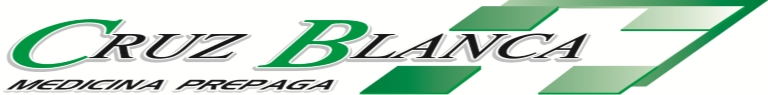 01 de ENERO DE 2019.-Sr Asociado:                     Informamos a Ud. que se autorizó el aumento de las cuotas de las Medicinas Prepagas en un 5% a partir del 01 de FEBRERO de 2019.                     Su cuota correspondiente al mes de febrero de 2019 se verá incrementada en el porcentaje autorizado. Atentamente.La Dirección